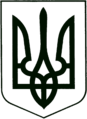 УКРАЇНА
МОГИЛІВ-ПОДІЛЬСЬКА МІСЬКА РАДА
ВІННИЦЬКОЇ ОБЛАСТІВИКОНАВЧИЙ КОМІТЕТ                                                           РІШЕННЯ №81Від 28 березня 2024 року                                              м. Могилів-ПодільськийПро встановлення опіки/піклування над дітьмиКеруючись ст. 34 Закону України «Про місцеве самоврядування в Україні», відповідно до ст.ст. 243, 244, 246, 247 Сімейного кодексу України, ст.ст. 59, 61, 62, 63 Цивільного кодексу України, Закону України «Про органи і служби у справах дітей та спеціальні установи для дітей», ст.ст. 1, 3, 11, 12 Закону України «Про забезпечення організаційно – правових умов соціального захисту дітей-сиріт та дітей, позбавлених батьківського піклування», постанови Кабінету Міністрів України від 24.09.2008 №866 «Питання діяльності органів опіки та піклування, пов’язані із захистом прав дітей», враховуючи рішення комісії з питань захисту прав дитини від _________ №__та заяви гр. _________________, _______________ року народження, гр. _______________, ___________ року народження, з метою гарантії державної підтримки дітей-сиріт та дітей, позбавлених батьківського піклування, сприяння забезпеченню реалізації прав дитини на життя, охорону здоров’я, освіту, соціальний захист, сімейне виховання та всебічний розвиток, -виконавчий комітет міської ради ВИРІШИВ:1. Встановити піклування над неповнолітньою дитиною, ______________, __________ року народження.    	1.1. Призначити гр. _________________, __________ року народження, який зареєстрований за адресою: _____________________, фактично проживає: ______________________, піклувальником над дитиною-сиротою, ___________________, _________ року народження.2. Встановити опіку над малолітньою дитиною, ___________________, ___________ року народження.   	2.1. Призначити гр. _____________, __________ року народження, яка зареєстрована та проживає за адресою: __________________________, опікуном над дитиною-сиротою, ________________, _______ року народження. 3. Встановити піклування над неповнолітньою дитиною, ____________, ____________ року народження.    	3.1. Призначити гр. _______________, ________ року народження, яка зареєстрована та проживає за адресою: _________________________, піклувальником над дитиною-сиротою, _______________, __________ року народження.4. Контроль за виконанням даного рішення покласти на заступника   міського голови з питань діяльності виконавчих органів Слободянюка М.В.    Міський голова                                                                  Геннадій ГЛУХМАНЮК